Afr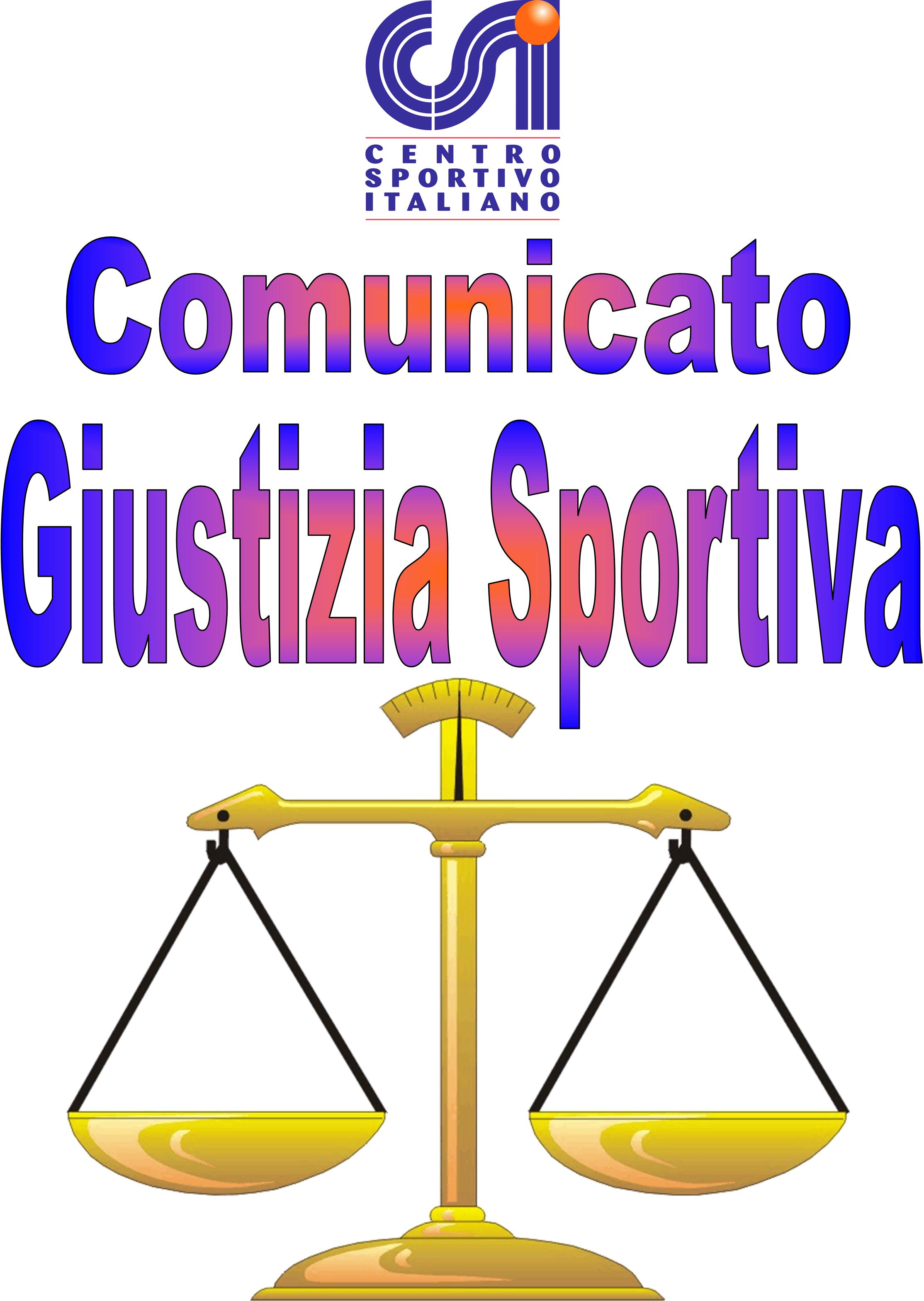 Comunicato Ufficiale nr. 25 – DATA 27 – 02 - 2017                                     Calcio a 5 Terni LeagueRISULTATI CALCIO A 5SERIE APROVVEDIMENTI DISCIPLINARI CALCIO A 5 SERIE ACARTELLINO AZZURRONominativo:                                                                                                    SocietàGIOCATORI AMMONITINominativo:                                                                                                      SocietàAndrea Massaccesi                                                                                      Real BrodoliniMattia Paolucci                                                                                            Acqua & SaponeLorenzo Fabiani                                                                                           Acqua & SaponeAlessandro Maraca                                                                                      Tranneusai F.CGIOCATORI ESPULSINominativo:                                 turni di squalifica                                        SocietàSERIE B GIR.ASERIE B GIR. BPROVVEDIMENTI DISCIPLINARI CALCIO A 5 SERIE BCARTELLINO AZZURRONominativo:                                                                                                                       SocietàGIOCATORI AMMONITINominativo:                                                                                                      SocietàFrancesco Bifulco                                                                                          Leicesterni City F.CMarco Sini                                                                                                     La Dolce Vita F.CEmiliano Giubilei                                                                                          Atletico BrodoliniMatteo Dolci                                                                                                  Atletico BrodoliniMattia Carlini                                                                                                Vinitaly FutsalPaolo Battistelli                                                                                              Arcistufo F.CNicola Biagini                                                                                                Arcistufo F.CAndrea Antonelli                                                                                           Clinica Iphone AxNLeonardo Bongarzone                                                                                   Clinica Iphone AxNGianluca Grassi                                                                                             Centro Tim Luca LuziRiccardo Fabri Campili Gorba                                                                      Time Out FutsalGiuliano Pianese                                                                                            New TeamGIOCATORI ESPULSINominativo:                                 turni di squalifica                                        SocietàDaniele Massarelli                                     1                                                   D.T Advice Me( Condotta scorretta ).Michele Gentili                                          1                                                   La Dolce Vita F.C( Condotta fallosa in campo ).Giovanni Umani                                         6                                                   Real Cafè Noir( Condotta fallosa in campo ;  Gravissimi gesti provocatori o istigatori che mettano a rischio l'andamento della gara ;  Espressioni offensive nei confronti dell'ufficiale di gara ).                                                                                   SERIE C GIR. ASERIE C GIR. BPROVVEDIMENTI DISCIPLINARI CALCIO A 5 SERIE CAmmenda di € 10,00 alla società “ A.C Pikkia “ Per Incompletezza distinta gara inerente l'Assistente ( Mancanza doc. e tessera ).CARTELLINO AZZURRONominativo:                                                                                                    SocietàGIOCATORI AMMONITINominativo:                                                                                                      SocietàGabriele Leonardi                                                                                         Old City F.CEmanuele Colucchini                                                                                    F.C RoskoMatteo Falocco                                                                                              F.C RoskoFrancesco Tizi                                                                                               Flash TeamGIOCATORI ESPULSINominativo:                                 turni di squalifica                                        Società018A Ares ca5 – Real Brodolini2 - 8 V.P.D023A Acqua & Sapone – Tranneusai F.C4 - 3 V.P.D025A Caffè Villaglori – Papa BoysRinviata033A Black Hats – Perticara Club5 - 9035A A.C Denti – White Devils9 - 4020BA Arcistufo F.C – Clinica Iphone AxN6 - 7 V.P.D024BA Real Cafè Noir – New Team9 - 3 V.P.D027BA Real Fravì Amelia – Leicesterni City F.C7 - 4 V.P.D028BA Sello Boys – B.B MilfRinviata013BA  New Team – B.B Milf2 - 8 Recupero029BB D.T Advice Me – F.C La Dolce Vita3 - 5 V.P.D031BB Atletico Brodolini – Vinitaly Futsal3 - 5 V.P.D036BB F.C POV Cesure – Falsi Invalidi1 - 5037BB Centro Tim Luca Luzi – Time Out Futsal4 - 5 V.P.D021CA You Pont – New Terni United15 - 5030CA Old City F.C - Kospea2 - 4 V.P.D032CA F.C Rosko – Flash Team7 - 2 V.P.D034CA Nuova Sanitaria – Liverpolli F.C3 - 8017CB Seleccion Albiceleste - Desperados4 - 2019CB Panzathinaikos – F.P.P Casali4 - 5022CB Torre Orsina Conad Arca – L'Asino D'Oro4 - 4026CB A.C Pikkia – Borus Snai8 - 2 V.P.D